بررسی تحلیلی و مقایسه کیفی سبک‏های تفکر در برنامه درسی دوره ابتدایی با تأکید بر کتاب تفکر و پژوهش پایه ششم ابتداییحسن نادربیگی، مادح دستمردچکیدههدف از پژوهش حاضر، بررسی تحلیلی و مقایسه کیفی سبک‏های تفکر در برنامه درسی دوره ابتدایی با تأکید بر کتاب تفکر و پژوهش پایه ششم ابتدایی در سال تحصیلی 99-1400 بود. روش تحقیق، توصیفی و از نوع تحلیل محتوای کمی بود. جامعه آماری پژوهش شامل کتاب کار تفکر و پژوهش پایه ششم ابتدایی و روش نمونه گیری نیز سرشماری بود و کتاب تفکر و پژوهش پایه ششم نیز به عنوان نمونه انتخاب و مورد تحلیل قرار گرفته است. ابزار تحقیق در این پژوهش چک لیست بود. برای تعیین روایی تحقیق از روایی صوری و محتوایی و برای تعیین میزان پایایی از روش دونیمه کردن استفاده شده که ضریب همبستگی دو نیمه، 75/0 محاسبه شده است. واحد تحلیل؛ جملات، فعالیتها و تصاویر موجود در متن کتاب تفکر و پژوهش بود. در تحلیل محتوا با استفاده از روش آنتروپی شانون، اهمیت ضرایب فرایندهای تفکر (سازماندهی ذهنی اطلاعات (41/0) تفکر انتقادی(369/0) و تفکر خلاق(171/0) محاسبه گردید. نتایج یافتهها نشان داد که کتـاب درسـی تفکر و پژوهش از نظر توجه به فراینــدهای تفـکر از همخــوانی کمتـر برخوردار است و به برخی از فراینـدهای تفکر(تفکر انتقادی) بسیار کم توجه شده و به فرایند(تفکر خلاق) نیز تا حدودی توجه شده است. بنابراین محتوای کتاب  تفکر و پژوهش پایه ششم ابتدائی به لحاظ رعایت فرایندهای تفکر نیاز به بازنگری و بازنویسی دارد.كلمات كليدي:  سبک‏های تفکر، برنامه درسی ششم ابتدایی، کتاب تفکر و پژوهشمقدمهتفکر و اندیشه سرآغاز هرگونه تولید و ساخت‏وسازی در عالم انسانی می‏باشد. حتی از دید برخی فلاسفه و پرورشکارن، بهترین راه برای حل مسائل این دنیای پیچیده امروزی است. بطوریکه در چند دهه اخیر اقبال زیادی به سوی پرورش تفکر و بالا بردن سطح استدلال دانش‏آموزان صورت گرفته است(میرزایی و همکاران، 1395). برخی از صاحب‏نظران تربیتی مانند رابینسون (2002) معتقدند: نخستین هدف تربیت باید پرورش انسان‏های صاحب اندیشه و دارای ذهن کاوشگر باشد (گنجی و همکاران،1391). از این رو در سال‏های اخیر سبک‏های تفکر جایگاه‏ ویژه‏ای در سیاست‏های آموزشی و برنامه درسی پیدا کرده است. سبک‏های تفکر به روش‏هایی اشاره دارد که مردم در آن از هوش و همچنین دانش خود استفاده می‏کنند. بنابراین سبک‏ها توانایی نیستند، بلکه چگونگی استفاده از این توانایی‏ها (و دانش حاصل از آنها) در تعاملات روزمره با محیط اطراف است(گریگورنکو و استرنبرگ، 1995: 205).هرچند ایده آموزش تفکر، جدید نیست و بهبود کیفیت تفکر همیشه هدف اصلی تعلیم و تربیت بوده است، اقتضائات کنونی سبب شده است تا یادگیرندگان عصر اطلاعات بیش از گذشته نیازمند نقد و بررسی اطلاعات، حساسیت نسبت به بافت، درک موقعیت از زوایای گوناگون، عدم تعصب نسبت به دانش قبلی و پذیرش اطلاعات تازه باشند (صداقت و رحمانی، 1395). چنانچه هدف یک نظام آموزشی، پرورش انسان‏های اندیشمند و متفکر باشد، باید برنامه‏هایی را برای آموزش تفکر و کار فلسفی با کودکان طراحی نماید. توانایی تفکر به کودکان کمک می‏کند تا در زندگی روزمره از گزند آسیب‏های اخلاقی و روانی در امان باشند؛ زیرا شخصی که از نظر فکری رشد کند در حقیقت توانایی‏های آن را خواهد داشت که از آزادی‏های اجتماعی، سیاسی و اقتصادی یک جامعه به شیوه‏های صحیح و مناسب  استفاده کند (علوی، 1391).متاسفانه علی‏رغم تاکید و توجه به مساله تفکر در اهداف نظام‏های آموزشی و ادعاهای مسئولان، متصدیان و مجریان آموزشی، در عمل برای تشویق دانش‏آموزان در جهت تفکر اراده و انگیزه کافی وجود ندارند و برنامه‏های آموزشى نتوانسته‏اند، اندیشیدن و درست اندیشیدن را در دانش‏آموزان رشد دهند (مرعشی و همکاران، 1386). همچنین اسناد بالادستی نظام آموزشی(سند برنامه درسی ملی) هم توجه نسبی اما نامتوازن و ناهماهنگ به مؤلفه‏های تفکر داشته است (خوشخوئی و ازنب، 1394).علی‏رغم بی‏توجهی‏ها به مقوله تفکر در در دهه‏های قبل، در حال حاضر، برنامه آموزش تفکر به کودکان، توجه مسئولان آمورشی کشور ایران را به خود جلب کرده است. آنچه در این میان مهم است، آماده کردن شرایط و زمینه‏های لازم برای اجرای این برنامه در نظام آموزشی ایران است. یکی از عناصر مهم اجرای این برنامه، محتوا و کتب درسی مرتبط است. اهمیت این موضوع زمانی آشکار می‏شود که بدانیم کتاب درسی، نقش عمده‏اي در فرایند یاددهی- یادگیري نظام آموزشی ایران ایفا می‏کند. بنابراین، بررسی جایگاه و وضعیت ابعاد و مؤلّفه‏هاي آموزش تفکّر به کودکان می‏تواند یکی از مسائل پژوهشی مهم پژوهشـگران تربیتی باشد (میرزایی میرآبادی و همکاران، 1395). با تأمل در باب این پژوهش‏ها می‏توان دریافت که کُتب درسی دورة ابتدایی در مجموع توجه مطلوب و مناسبی به مهارت‏هاي تفکّر ندارد. در واکنش به این کاستی و با الهام از استلزام‏هاي سند تحول بنیادین که از سال 1390 به بعد، اجرایی شد، کُتب درسی مستقلّی با عنوان "تفکّر و پژوهش" در پایۀ ششم ابتدایی و تفکّر تدوین گشت. در درس تفکّر و پژوهش دانش‏آموزان یاد می‏گیرند به کنجکاوي‏هاي خود توجه کنند، پرسش و کاوش کنند. در این درس، پرسش‏ها و روش‏هاي آن‏ها براي یافتن پاسخ پرسش مهم هستند. در واقع، درس تفکّر و پژوهش، فرصتی براي تمرین تفکّر است (دانشور و غلامحسینی، 1394).برنامه درسی تفکر و پژوهش پایه ششم ابتدایی ضمن بهره‏گیری از تجارب داخلی و خارجی در حوزه روش‏ها و ابزار پرورش تفکر، با رویکرد، اهداف، روش‏های یاددهی یادگیری، ارزشیابی و منابع متناسب با فلسفه تعلیم و تربیت اسلامی و مبتنی بر برنامه درسی ملی جمهوری اسلامی ایران طراحی شده است (دانشور و همکاران، 1399 :2). با توجه به تغییر ساختار نظام  آموزشی  كشور  و  ورود  درس‏هاي  جدید  از  جمله  تفکر  و  پژوهش  در  پایه  ششم  ابتدایی  و ضرورت توجه اساسی به سبک‏های تفکر در این پایه، پژوهش حاضر به دنبال یافتن پاسخی برای این سوال اساسی است که در برنامه درسی دوره ابتدایی به چه میزان به مولفه‏های سبک‏های تفکر پرداخته شده است؟مبانی نظری پژوهشسبکهای تفکرسبکهای تفکر، چارچوب ذهنی است که به افراد کمک میکند تا به پردازش اطلاعات و حل مشکلات در زمینههای خاص بپردازد (ژانگ و استرنبرگ، 2006). شناخت و به کارگیری سبکهای تفکر و عوامل مرتبط با آن در دنیای آموزشی و حرفهای لازم و ضروری است. وجود تفاوت در سبکهای تفکر افراد و بیتوجهی به این تفاوتها در موقعیتهای مختلف بهخصوص موقعیتهای آموزشی منجر به این میشود که برخی از مهمترین و با ارزشترین استعدادها و سرمایههای بالقوه حذف و یا نادیده گرفته شود (نظریفر و همکاران، 1389).اولین متغیر که در تحول سبکهای تفکر نقش دارد، فرهنگ است. بعضی فرهنگها به بعضی سبکهای تفکر بیشتر اهمیت میدهند، برای مثال: در آمریکای شمالی بیشتر تأکید روی نوآوری و ایجاد فرصتهای مناسب باعث میگردد که سبکهای قانونگذار و آزاد اندیش در میان بزرگسالان اهمیت بیشتری داشته باشد (استکی و همکاران، 1389). دومین متغیری که به صورت بالقوه در سبکهای تفکر نقش دارد، جنسیت است. زنان و مردان از نظر اجتماعی به شیوهای متفاوت تربیت میشوند. آنچه که به عنوان رفتار مطلوب یا حداقل رفتار قابل قبول میتواند در نظر گرفته شود در زنان و مردان متفاوت است. تفاوتهای موجود بین سبکهای تفکر زنان و مردان به ترتیب اجتماعی آنان در فرهنگی که در آن متولد شدهاند برمیگردد (استکی و همکاران، 1389)،سومین متغیر، سن است. بهطور معمول قانونگذاری با سنین نوباوگی و پیشدبستانی پرورش مییابد. این ویژگی جهت پرورش خلاقیت بهطور نسبتاً آزاد و سازمان نایافته در مراحل پیشدبستانی و محیط خانه انجام میشود. زمانی که کودکان مدرسه آغاز میکنند، دورهی پرورش قانونگذاری به شدت محدود میشود. از کودکان انتظار میرود که خود را با ارزشهای شکلگرفته در مدرسه هماهنگ سازند، معلمان تصمیم میگیرند که دانشآموزان چه کارهایی را باید انجام دهند و آنها نیز انجام میدهند. آخرین متغیری که استرنبرگ در نظریه خودمدیریتی ذهنی خودش بدان اشاره میکند، مدرسه و نهایتاً شغل است. مدارس و مشاغل مختلف مشوق سبکهای تفکر متفاوتی در انسان هستند. بهطور متوسط مدارس در اکثر نقاط جهان احتمالاً سبکتفکر اجرایی، جزئینگر و محافظهکارانه را تشویق میکنند. حتی دانشگاهها هم احتمال اینکه دانشجویان دارای تفکر اجرایی از سطح موفقیت بالاتری برخوردار باشند، وجود دارد (استرنبرگ، 1997).یافتههای پژوهشی تسیوی و همکاران (2009) نشان داد که روش سمینار در پیشرفت تفکر انتقادی مؤثر است. رابطه بین محتواهای سمینار، یادگیری فعال و پیشرفت تفکر انتقادی دلالتهای مهم بین برنامههای درسی و قدرت نگهداری اطلاعات دانشآموزان را نشان میدهد. یافتههای پژوهشی مویرهد (2009) نشان داد که، آموزش مهارت تفکر به عنوان اولویت اصلی در برنامهریزیهای آموزشی مراکز تعلیم و تربیت در نظر گرفته شده است. آموزش تفکر انتقادی منجر به انگیزه جهت یادگیری، کسب مهارتهای حل مسئله، تصمیمگیری و خلاقیت میگردد. یافتههای پژوهشی کورتیس و همکاران (2008) نشان داد که رابطه مستقیمی بین رویکردهای تدریس مربیان و میزان تفکر انتقادی شاگردان وجود دارد و تدریس در کلاسهای درسی باید از برنامههای منفعل و حفظ مفاهیم به سمت تفکر انتقادی به عنوان یک مؤلفه در تسهیل یادگیری انتقال یابد.دوره ابتدایی و پرورش تفکرتعلیم و تربیت در هر کشوری نقش مهم و حساسی را در پرورش قدرت، تفکر، خلاقیت، کاوشگری، حل مساله و جامعهپذیر کردن دانشآموزان، مهارتآموزی آنان در هنر و فنون، حفظ و انتقال و توسعه میراث فرهنگی و ارزشهای اخلاقی و اجتماعی به افراد دارد (ظهرهوند، 1390). دوره ابتدایی اولین دوره از تحصیلات رسمی و عمومی در ایران است. مدت آموزش و پرورش در این دوره 6 سال بوده و گروه سنی 7 تا 12 ساله را در بر میگیرد. طول سال تحصیلی 9 ماه بوده و کلیه دروس توسط یک معلم تدریس میشود. برنامههای آموزشی این دوره همانگونه که از اهداف آن نیز مشخص است بیشتر بر آموزشهای دینی و اخلاقی، تربیت بدنی، آموزش مهارتهای اولیه خواندن و نوشتن و حساب کردن، بهداشت و آموزش قرآن، تعلیمات دینی، انشاء فارسی، املاء فارسی، فارسی (خواندن و درک مطلب)، مطالعات اجتماعی، هنر (نقاشی، خوشنویسی و کاردستی) علوم تجربی و بهداشت، ورزش، درس تفکر و پژوهش میباشد (ظهرهوند، 1390).کتاب تفکر و پژوهش در پایه ششم ابتدایی از یک سو بر اهداف تحقق یافته انواع تفکر و مهارتهای آن در برنامههای درسی پنج پایهی قبلی بنا شده است و از سوی دیگر به دنبال پر کردن شکافهای موجود و پیوند بین این مهارتها و رسیدن به سطح بالاتری از صلاحیت تفکر و پژوهش است. بنابراین، بر پرورش توانایی انتخاب و تصمیمگیری، کاوشگری، قضاوت و ارزشیابی تمرکز دارد. این تأکید به معنای حذف سایر موارد نیست؛ بلکه در سازماندهی فعالیتها نمود آنها آشکارتر است. از سوی دیگر برنامهای که برای ساعت تفکر و پژوهش پایه ششم پیشبینی شده، خاص این ساعت نیست، بلکه رویکرد و روش این کتاب در چهار فصل سازماندهی شده است. در هر فصل تعدادی درس الزامی و انتخابی طراحی شده است. از دروس انتخابی هر فصل، یک درس با انتخاب معلم و دانشآموزان اجرا میشود. در آخر کتاب نیز صفحاتی برای طراحی دروس اختیاری توسط معلم پیشبینی شده است. این دروس فرصتی فراهم میکنند تا دانشآموزان طی یک گفتوگوی گروهی، ابعاد موضوع و مسئله را از جنبههای مختلف بررسی کنند، از طرز تلقی خود نسبت به موضوع آگاه شوند، نظرت خود را عمیقاً واکاوی کنند، برهان را از برهاننما و دلایل مربوط و ناموبوط را از هم تشخیص دهند، و حقیقت نظر و گفتار را بررسی کنند نه گوینده آن را (سازمان پژوهش و برنامهریزی آموزشی، 1395).یافتههای پژوهشی بیرامی و همکاران (1394)، با عنوان «پیشبینی سبکهایتفکر براساس مولفههای فراشناخت» نشان داد که، هریک از سبکهای تفکر با مؤلفههای فراشناخت بهطور معناداری بالاتر از میانگین در بین دانشآموزان تیزهوش میباشد و بهطور کلی مؤلفههای فراشناخت پیشبینی کننده سبکهای تفکر هستند. یافتههای پژوهشی طهماسبزاده و همکاران (1398)، با عنوان «تحلیل محتوای کتاب تفکر و پژوهش پایه ششم ابتدائی براساس فرایندهای تفکر» نشان داد که، کتاب درسی تفکر و پژوهش از نظر توجه به فرایندهای تفکر از همخوانی کمتری برخوردار است. شفیعی سروستانی و همکاران(1398)، نشان دادند هر سه سبک تفکر با اثربخشی آموزشی کلاس درس رابطه مثبت و معنادار داشتند. سبک تفکر قانونگذار و سبک تفکر اجرایی توانستند پیش‏بین مثبت و معنادار اثربخشی آموزشی کلاس باشند اما سبک تفکر قضاوتی نتوانست پیش‏بین معنادار اثربخشی آموزشی باشد. یافتههای پژوهشی سیدهان (1397)، نشان داد که، بین برنامهدرسی اجراشده و قصدشده و نیز برنامهدرسی کسبشده و قصدشده همخوانی وجود دارد. یافتههای پژوهشی شاکر و همکاران (2013) با عنوان «میزان استفاده از تفکر انتقادی در بین دانشآموزان» نشان داد که، دانشآموزانی که عملکرد بهتر درسی و نمرات بهتری داشتند، از تفکر انتقادی بیشتری بهرهمند بودند و در مطالعات خویش آن را بهکار بردهاند.روش تحقیقروش پژوهش حاضر توصیفی و از نوع تحلیل محتوا می‏باشد. جامعه آماری پژوهش حاضر شامل کتاب تفکر و پژوهش پایه ششم ابتدایی می‏باشد. روش نمونه‏گیری سرشماری می‏باشد. در این پژوهش کتاب تفکر و پژوهش پایه ششم ابتدایی به عنوان نمونه انتخاب و مورد تحلیل قرار گرفت. ابزار پژوهش چک لیست می‏باشد. در این تحقیق فرایندها و مولفه‏های تفکر با توجه به چک لیست در کتاب تفکر و پژوهش بررسی شد. این مولفه‏ها شامل مولفه‏های سبک تفکر قانونگذار، اجرایی و قضاوتگر می‏باشد. برای تعیین روایی تحقیق حاضر از روایی صوری و محتوایی استفاده شد. به منظور تعیین پایایی از روش دو نیمه کردن استفاده شد. سپس ضریب همبستگی دو نیمه محاسبه گردید. واحد تحلیل؛ جملات، فعالیت‏ها و تصاویر موجود در متن کتاب‏های درسی بود. به منظور تحلیل محتوا با استفاده از روش آنتروپی شانون نسبت به محاسبه اهمیت ضرایب سبک‏های تفکر اقدام شد. گام‏های تکنیک آنتروپی شانون در زیل ارائه شده است:گام اول: ابتدا ماتریس تصمیم را تشکیل می دهیم. برای تشکیل این ماتریس تصمیم کافیست اگر معیارها کیفی هستند از عبارات کلامی ارزیابی هر گزینه را نسبت به هر معیار بدست آوریم و اگر معیارها کمی هستند عدد واقعی آن ارزیابی را قرار دهیم. در شکل زیر که ماتریس تصمیم می‏باشد ستون‏ها معیار و سطرهای گزینه‏ها هستند. به عنوان مثال درایه x12 امتیاز گزینه اول نسبت به معیار دوم است.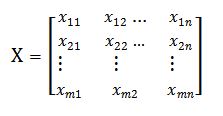 گام دوم: ماتریس بالا را نرمال می‏کنیم و  هر درایه نرمال شده را pij می‏نامیم. نرمال شدن به این صورت می‏باشد که درایه هر ستون را بر مجموع ستون تقسیم می‏کنیم.گام سوم: محاسبه آنتروپی هر شاخص: آنتروپی Ej به صورت زیر محاسبه می‏گردد و k به عنوان مقدار ثابت مقدار Ej را بین 0 و 1 نگه می دارد.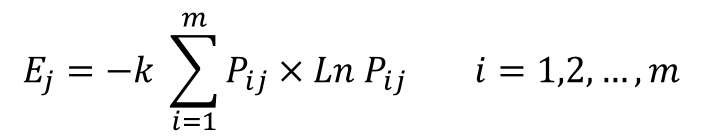 که در آن p (x) توزیع احتمال متغیر تصادفی X است. افزایش در آنتروپی شانون باعث افزایش عدم اطمینان و کاهش اطلاعات در مورد دانش متغیر تصادفی می شود. جنبه جالب دیگر آنتروپی شانون ویژگی حداکثر آنتروپی آن برای توزیع یکنواخت است.گام چهارم: در ادامه مقدار dj  (درجه انحراف) محاسبه می شود که بیان می‏کند شاخص مربوطه (dj) چه میزان اطلاعات مفید برای تصمیم گیری در اختیار تصمیم گیرنده قرار می‏دهد .هر چه مقادیر اندازه گیری شده شاخصی به هم نزدیک باشند نشان دهنده آنست که گزینه‏های رقیب از نظر آن شاخص تفاوت چندانی با یکدیگر ندارند.dj=1-Ejلذا نقش آن شاخص در تصمیم‏گیری باید به همان اندازه کاهش یابد.گام پنجم: سپس مقدار وزن  Wj محاسبه می‏گردد. در واقع وزن معیار برابر با هر dj تقسیم بر مجموع‏dj ها می‏باشد.wj=dj/∑djیافتههاجهت تحلیل دادههای پژوهش مراحل کار به این ترتیب است که ابتدا با استفاده از روش آمار توصیفی به بیان فراوانی دادهها پرداخته می شود و سپس مراحل چندگانه روش آنتروپی شانون برای تحلیل محتوای فرایندهای تفکر در کتاب تفکر و پژوهش پایه ششم ابتدایی مورد استفاده قرار میگیرد.داده های جدول1 نشان میدهد که در توزیع فراوانی شاخصهای مربوط به فرایند سازماندهی ذهنی اطلاعات، فراوانی خرده فرایندهای مشاهده شباهتها و تفاوتها50، طبقه بندی 44، ردیف کردن 25، تعمیم 27، تجزیه و تحلیل بخشها و روابط آنها63، خلاصه سازی تصویری7، طراحی سوالات خود4، و پیش بینی30 می باشد.به منظور انجام آنتروپی شانون برای محاسبه اوزان شاخص ها به ترتیب زیر عمل شد. در گام اول مقادیرpij  محاسبه می شود: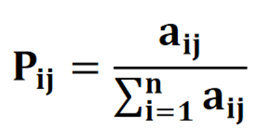 جدول 1: دادههای به هنجار شده شاخص های مربوط به فرایندسازماندهی ذهنی اطلاعات در کتاب تفکر و پژوهشمقادیر ضریب ثابت kمحاسبه می شود: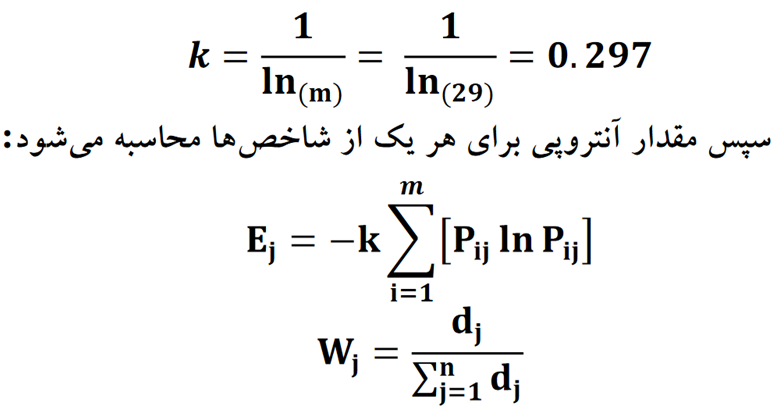 جدول 2 : بار اطلاعاتی و ضریب اهمیت شاخص های مربوط به فرآیند سازماندهی ذهنی اطلاعات بر اساس نتایج حاصل از جدول(2)، بیشترین مقدار ضریب اهمیت شاخص های مربوط به فرایند سازماندهی اطلاعات به ترتیب برای شاخص مشاهده شباهتها و تفاوتها و بخشها و روابط آنها با ضریب اهمیت 161/0و 147/0می باشد. از سوی دیگر کمترین مقدار ضریب اهمیت شاخص های مربوط به سازماندهی اطلاعات در کتاب تفکر و پژوهش پایه ششم ابتدایی به ترتیب برای شاخص طراحی سوالات خود و خلاصه سازی تصویری با ضریب اهمیت 055/0و 085/0می باشد.نتایج نشان داد در توزیع فراوانی شاخص های مربوط به فرایند تفکر انتقادی، فراوانی خرده فرایندهای تشخیص واقعیت ها از غیرواقعیت ها 7، تشخیص نتایج قطعی از غیرقطعی 2، شناسایی مفروضات و فرضیه ها 13، قضاوت در مورد اعتبار ادعاها9، قضاوت در مورد اطلاعات مرتبط 7، تصمیم گیری 35، شناسایی علت ها و معلول ها 10، بررسی نقطه نظر دیگران 22می باشد.جدول 3: دادههای به هنجار شده شاخص های مربوط به تفکر انتقادی در کتاب تفکر و پژوهشجدول 4 : بار اطلاعاتی و ضریب اهمیت شاخص های مربوط به تفکر انتقادی در کتاب تفکر و پژوهش پایه ششم دبستانبر اساس نتایج جدول(4)، بیشترین مقدار ضریب اهمیت شاخص های مربوط به فرایند تفکر انتقادی به ترتیب برای بررسی نقطه نظر دیگران با ضریب اهمیت 179/0 می باشد. از سوی دیگر کمترین مقدار ضریب اهمیت شاخص های مربوط به فرایند تفکر انتقادی به ترتیب برای شاخص تشخیص نتایج قطعی از غیر قطعی با ضریب اهمیت 040/0می باشد.در خصوص تفکر خلاق دادهها نشان داد در توزیع فراوانی شاخصهای مربوط به فرایند تفکر خلاق، فراوانی خرده فرایندهای تفکر خلاق معکوس 4، تجزیه و تحلیل طرح های خلاقانه 3 ، پیامدهای نتایج خلاق 2، مقایسه خلاقانه 17، استفاده از خلاقیت 17، ایده های تصادفی خلاق 1می باشد.جدول 5 : داده های به هنجار شده شاخص های مربوط به فرایند تفکر خلاق در کتاب تفکر و پژوهش پایه ششم دبستانجدول 6 : بار اطلاعاتی و ضریب اهمیت شاخص های مربوط به فرایند تفکر خلاق در کتاب تفکر و پژوهش پایه ششم دبستانبر اساس نتایج (6)، بیشترین مقدار ضریب اهمیت شاخص های مربوط به فرایند تفکر انتقادی به ترتیب برای شاخص استفاده از خلاقیت و تفکر خلاق معکوس و مقایسه خلاقانه با ضریب اهمیت328/0 و 178/0و178/0  می باشد. از سوی دیگر کمترین مقدار ضریب اهمیت شاخص های مربوط به فرایند تفکر انتقادی به ترتیب برای شاخص ترکیب خلاق و ایده های تصادفی خلاق و پیامدهای نتایج خلاق با ضریب اهمیت صفر 088/0و  088/0  می باشد.جدول7: توزیع فراوانی شاخص های مربوط به فرایندهای تفکردادههای جدول(7) نشان می دهد که در توزیع فراوانی شاخص های مربوط به فرایندهای تفکر، فراوانی خرده فرایندهای سازماندهی ذهنی اطلاعات 250، فرایند تفکر انتقادی 225، فرایند تفکر خلاق 39می باشد.جدول 8: داده های به هنجار شده شاخص های مربوط به فرایندهای تفکر در کتاب تفکر و پژوهش پایه ششم دبستانجدول 9: بار اطلاعاتی و ضریب اهمیت شاخص های مربوط به فرایند های تفکر در کتاب تفکر و پژوهش پایه ششم دبستاننتایج جدول(9)، نشان میدهد که بیشترین مقدار ضریب اهمیت شاخص های مربوط به فرایندهای تفکر برای شاخص فرایند سازماندهی ذهنی اطلاعات با ضریب اهمیت 471/0می باشد. از سوی دیگر کمترین مقدار ضریب اهمیت شاخص های مربوط به فرایندهای تفکر در کتاب تفکر و پژوهش پایه ششم ابتدایی برای شاخص فرایند تفکر خلاق با ضریب اهمیت 169/0 می باشد.نتیجهگیریهدف پژوهش حاضر بررسی تحلیلی و مقایسه کیفی سبک‏های تفکر در برنامه درسی دوره ابتدایی با تأکید بر کتاب تفکر و پژوهش پایه ششم ابتدایی می باشد. نتایج پژوهش نشان می دهد که بیشترین مقدار ضریب اهمیت شاخص های مربوط به فرایند های تفکر، برای شاخص فرایند سازماندهی ذهنی اطلاعات می باشد. از سوی دیگر کمترین مقدار ضریب اهمیت شاخص های مربوط به فرایندهای تفکر برای شاخص فرایند تفکر خلاق است. به عبارتی از بین سه مولفه سازماندهی ذهنی اطلاعات، تفکر انتقادی و تفکر خلاق، فرایندهای سازماندهی ذهنی اطلاعات بیشتر از دو مولفه دیگر در کتاب درسی تفکر و پژوهش پایه ششم مورد توجه قرار گرفته است. این یافته ها با نتایج پژوهش میرزایی میرآبادی و همکارن(1395) همسو است. همچنین با نتایج پژوهش آلبرگاری (2011)، همسو می باشد که نتایج پژوهش وی نشان داد مهارت های تفکرانتقادی، خلاقیت، پرسشگری و سازماندهی ذهنی اطلاعات به عنوان عوامل تقویت کننده مهارت های شناختی بویژه هوش در افزایش توانایی مهارت های خواندن و نوشتن موثر هستند. در تبیین این یافته می توان گفت که مرحله آغازین تفکر، نحوه سازماندهی اطلاعات در ذهن است و برخورداری از تفکر صحیح مستلزم سازماندهی دقیق اطلاعات قبلی و اطلاعات جدید در ساخت شناختی است و ساده ترین فعالیت آموزش تفکر، توجه به این فرایند در ذهن است. این فرایند شامل مهارت های دریافت درون دادها، ذخیره کردن آن ها، بازخوانی و پردازش روی اطلاعاتی که از طریق حواس کسب و ادراک می شوند، است که در کتاب درسی تفکر و پژوهش نیز به این مقوله توجه شده است. یکی از دلایل آن می تواند این باشد تا زمانی که افراد کانال های ارتباطی خود با محیط پیرامون یعنی حواس را به خوبی و صحیح پرورش ندهند فرایند دریافت اطلاعات و پردازش آن و همین طور عمل تفکر به نحو مطلوب اتفاق نمی افتد؛ از این رو پرداختن به پرورش حواس و به تبع آن پرداختن به موضوعاتی از قبیل تفاوت ها و شباهت های پدیده ها، مهارت طبقه بندی و ردیف کردن، قدرت تعمیم و تجزیه و تحلیل، پرسشگری و طرح سوال، فرضیه و پیش بینی در راستای پرورش حواس از استلزامات ورود به فرایند تفکر از نوع انتقادی و یا خلاق باشد که مولفین کتاب درسی تفکر و پژوهش، اهمیت این موضوع را درک کرده و در تدوین کتاب درسی به آن پرداخته اند.یافته ها نشان داد که در فرایند سازماندهی ذهنی اطلاعات، بیشترین مقدار ضریب اهمیت شاخص در کتاب تفکر و پژوهش پایه ششم ابتدایی به ترتیب برای شاخص ردیف کردن و مشاهده شباهت ها و تفاوت ها می باشد. از سوی دیگر کمترین مقدار ضریب اهمیت شاخص های مربوط به سازماندهی ذهنی اطلاعات به ترتیب برای شاخص طراحی سوالات خود و خلاصه سازی تصویری می باشد. نتایج این تحقیق با نتایج هیچ مطالعاتی بدلیل جدید بودن مولفه سازماندهی ذهنی اطلاعات همسو نمی باشد ولی با نتایج پژوهش حشمتی(1395) ناهمسو می باشد؛ بطوری که پژوهش وی نشان داد کتاب تفکر و پژوهش پایه ششم ابتدائی ازنظر میزان تاکید بر مقوله های سوال کردن، تمایز قایل شدن، مثال زدن، مثال نقض، بررسی دیدگاه دیگران، شفاف سازی، دلیل آوردن و شرط لازم و کافی تفاوت معناداری وجود دارد؛و همچنین با تحقیقات ماهیگیر(1392) ناهمسو می باشد که نتایج وی نشان داد از تحلیل کل کتاب، 96 مقوله مربوط به آموزش تفکرشناسایی شد که مقوله سوال کردن با فراوانی 19 دارای بیشترین و مقوله منطقی بودن با فراوانی 1 دارای کمترین فراوانی مربوط به مقولههای آموزش تفکر در کل کتاب است و با نتایج پژوهش سادات هاشمی پور مطلق(1392) ناهمسو می باشد که نتایج وی نشان داد محتوای کتاب در(ایجاد پرورش استدلال، منش تفکّر، روش های مناسب برای پاسخگویی و طرح پرسش مناسب) "موفّق" و"لیکن در ایجاد" کسب مهارت حل مسأله و مهارت نتیجهگیری "در دانش آموزان ششم ابتدایی" ناموفّق " بوده است.نتایج تحقیق در فرایند تفکر انتقادی نشان داد که بیشترین مقدار ضریب اهمیت شاخص در کتاب تفکر و پژوهش پایه ششم ابتدایی به ترتیب برای شاخص شناسایی مفروضات و فرضیه ها و شناسایی علت ها و معلول ها می باشد. از سوی دیگر کمترین مقدار ضریب اهمیت شاخص های مربوط به فرایند تفکر انتقادی به ترتیب برای شاخص تشخیص نتایج قطعی از غیرقطعی و تشخیص واقعیت ها از غیر واقعیت ها می باشد. نتایج این پژوهش با یافته های پژوهش عبدی الوار(1393) همسو می باشد که نتایج پژوهش وی نشان داد 63/19 درصد از محتوای کتاب تفکر و پژوهش به مولفه های تفکرانتقادی است. همچنین با نتایج مارینا و هالپرن(2011) نیز همسو می باشد که نتایج پژوهش وی نشان داد که روش مستقیم آموزش مهارت های تفکر انتقادی اثربخش تر از روش تلفیقی است. همچنین با نتایج پژوهش قاسمیان(1388) همسو می باشد.نتایج پژوهش در فرایند تفکر خلاق نشان داد که بیشترین مقدار ضریب اهمیت شاخص های مربوط به فرایند تفکر خلاق در کتاب تفکر و پژوهش پایه ششم ابتدایی به ترتیب برای شاخص استفاده از خلاقیت و تفکر خلاق معکوس و مقایسه خلاقانه می باشد. از سوی دیگر کمترین مقدار ضریب اهمیت شاخص های مربوط به فرایند تفکر خلاق به ترتیب برای شاخص ترکیب خلاق و ایده های تصادفی خلاق و پیامدهای نتایج خلاق می باشد .نتایج این تحقیق با نتایج مطالعات ترانبول و همکاران(2010) همسو می باشد. این امر موجب می شود تا مهارت حل مسأله در دانشجویان پرورش یافته و بدین وسیله در عمل، دست به کارآفرینی زده و به خلاقیت خود جامه عمل بپوشانند. در تبیین نتایج فوق می توان گفت که با تقویت تفکر خلاق، فرد می تواند از روش های غیر سنتی برای حل مسئله استفاده کند و فراتر از اطلاعات گام بردارد و در تصمیم گیری و حل مسئله بهتر عمل کندبطور کلی با توجه به یافته های فوق می توان نتیجه گرفت که کتاب تفکر و پژوهش پایه ششم ابتدائی که با هدف آموزش مهارت های درست اندیشیدن و درست پژوهش کردن برای کودکان و نوجوانان نوشته شده از انسجام لازم به لحاظ  گنجاندن مولفه های تفکر و پژوهش برخوردار نیست و تمامی مولفه های تفکر را بطور یکسان و هماهنگ در نظر نگرفته است و این باعث توجه جدی به برخی مولفه های تفکر از جمله سازماندهی ذهنی اطلاعات و فرایندهای آن در کتاب درسی و عدم توجه کافی، صحیح و مناسب به برخی مولفه های دیگر از جمله تفکر انتقادی و خلاق شده است که بهتر است این مولفه ها بطور متعادل در نظر گرفته شوند.بر این اساس پیشنهاد می شود، چنانچه آموزش تفـکر انتـقادی و خلاق مـدنظر مولفین این کتاب باشد، فرایندهای این سبک تفکر را به صورت متعادل مورد توجه قرار دهند. همچنین با توجه به اینکه تصاویر و جداول از ابزارهای مهم در پرورش تفکر و خلاقیت به شمار می آیند ومی توانند موجب پرورش مهارت های خلاق و افزایش خلاقیت در یادگیرندگان شود، بنابراین به مؤلفین کتاب و برنامه ریزان درسی توصیه می شود که در تهیه و تنظیم کتاب تفکر و پژوهش ششم ابتدایی از تصاویر و جداول در سطح تفکر خلاق و چه بسا تفکر انتقادی استفاده کنند. منابعاستکی، مهناز؛ کوشکی، شیرین و واعظ، الهام. (1389). رابطه سبکهای تفکر و انگیزش پیشرفت با پیشرفت تحصیلی ریاضی در دانشآموزان. مجله تحقیقات روانشناختی، 2(6)، 100-89.بیرامی، منصور و طباطبایی، محمد. (1394). پیشبینی سبکهای تفکر براساس مؤلفههای فراشناخت. مجله روانشناسی73، 19(1)، 87-72.حشمتی، فاطمه(1395). تحلیل محتوای کتاب تفکر و پژوهش پایه ششم با تاکید بر مقوله های تفکر، کنفرانس بین المللی نوآوری و تحقیق در علوم انسانی و مطالعات فرهنگی اجتماعی.خوشخوئی، منصور و اذنب، عطا. (1394). بررسی میزان توجه به مؤلفه‏های تفکر فلسفی در سند برنامه درسی ملی آموزش و پرورش جمهوری اسلامی ایران. فصلنامه تفکر و کودک، 6(12)، 37-62.داﻧﺸﻮر، ﻣﯿﺘﺮا؛ ﻏﻼﻣﺤﺴﯿﻨﯽ، اﺣﻤﺪ؛ حمزه‏بیگی، طیبه و اﺳﭙﯿﺪﮐﺎر، ﻣﺤﺒﻮﺑﻪ. (1399). تفکر و پژوهش ششم ابتدایی. تهران:  شرکت افست.داﻧﺸﻮر، ﻣﯿﺘﺮا؛ ﻏﻼﻣﺤﺴﯿﻨﯽ، اﺣﻤﺪ؛ و اﺳﭙﯿﺪﮐﺎر، ﻣﺤﺒﻮﺑﻪ. (1394). تفکر و سبک زندگی. تهران:  ﭼﺎپ و ﻧﺸﺮ ﮐﺘﺎبﻫﺎي درﺳﯽ اﯾﺮان.سازمان پژوهش و برنامهریزی آموزشی. (1395). چارچوب راهنمای برنامهدرسی حوزههای تربیت و یادگیری. تهران.سیدهان، حسین. (1397). همخوانی برنامهدرسی اجراشده و کسبشده با برنامهدرسی قصدشده درس تفکر و پژوهش پایه ششم ابتدایی. پایاننامه کارشناسی ارشد، رشته علوم تربیتی گرایش برنامهریزی درسی، دانشکده علوم تربیتی و روانشناسی، دانشکده بیرجند، خراسان جنوبی، ایران.شفیعی سروستانی، مریم؛ جهانی، جعفر؛ زارع، علی اصغر و موسی‏پور، سید روح‏الله. (1398). نقش انواع سبک تفکر معلمان در اثربخشی آموزشی کلاس‏های درسی از دید معلمان و دانش‏آموزان. فصلنامه مطالعات روانشناسی تربیتی دانشگاه سیستان و بلوچستان، 16(36)، 73-96.صداقت، مریم. رحمانی، سوده. (1395). رویکردهای آموزش تفکر در جهان: رویکرد مناسب برای نظام آموزشوپرورش ایران. دو فصلنامه علمی و تخصصی "آموزش در علوم انسانی"، (1)، 96-94.طهماسب‏زاده شیخلار، داوود و نظری، محسن. (1398). تحلیل محتوای کتاب تفکر و پژوهش پایه ششم ابتدائی بر اساس فرایندهای تفکر. مطالعات روانشناسی تربیتی، 15(34)، 93-130.ظهرهوند، راضیه. (1390). تحلیل محتوای کتابهای درسی دوره ابتدایی از نظر فرهنگ تفکر و ابعاد و جنبههای گرایش به تفکر. معاونت پژوهش و فناوری جهاد دانشگاهی.عبدی الوار، علی‏رضا. (1393). تحلیل محتوای کتاب تفکر و پژوهش پایه ششم ابتدایی بر اساس ابعاد تفکر از دیدگاه مارزینو. پایان‏نامه کارشناسی ارشد، دانشگاه هرمزگان.علوی، سید محمود. (1391). بررسی عناصر برنامه آموزش فلسفه به کودکان در دوره پیش از دبستان. پایان‏نامه کارشناسی ارشد، دانشگاه علامه طباطبایی، تهران.قاسمیان، محمد(1388). بررسی جایگاه تفکر انتقادی در برنامه درسی دوره ابتدایی، پایان نامه کارشناسی ارشد دانشگاه آزاد اسلامی واحد مازندان.گنجی، کامران؛ دیناروند، حسن و ابوطالبی، حمید. (1391). اثربخشی آموزش مهارت‏های پرسشگری و توضیح به معلمان بر خلاقیت دانش‏آموزان دوره متوسطه، پایان‏نامه کارشناسی ارشد، دانشگاه آزاد اسلامی واحد ملایر.ماهی گیر، عبدالمجید(1392). تحلیل محتوای کتاب کار تفکر و پژوهش پایه ششم ابتدایی از نظر توجه به مقوله های آموزش تفکر لیپمن و بررسی اثر بخشی آن از نظرمعلمان شهرستان های سیریک و میناب در سال تحصیلی 92-1391، پایان نامه کارشناسی ارشد دانشگاه شهید چمران اهواز.مرعشی، منصور؛ حقیقی، جمال؛ بنابی مبارکی، زهرا و باشلیده، کیومرث .(1386). بررسی تأثیر روش اجتماع پژوهشی بر پرورش مهارت‏های استدلال در دانش‏آموزان دختر پایه سوم راهنمایی. فصلنامه مطالعات برنامه درسی، 2(7)، 95-122.میرزایی میرآبادی، خسرو؛ اسلامی، ادریس؛ آفانی، کمال(1395). تحلیل محتوای کتاب درسی تفکر و پژوهش پایه ششم و تفکر و سبک زندگی پایه های هفتم و هشتم متوسطه اول از منظر برنامه آموزش تفکر به کودکان، فصلنامه تفکر و کودک.7(2):47-78.میرزایی میرآبادی، خسرو؛ اسلامی، ادریس؛ و آفانی، کمال. (1395). تحلیل محتواي کُتب درسی "تفکّر و پژوهش" پایۀ ششم ابتدایی "تفکّر و سبک زندگی" پایه‏هاي هفتم و هشتم متوسطۀ اول از  منظر برنامۀ آموزش تفکّر به کودکان. تفکر و کودک، پژوهشگاه علوم انسانی و مطالعات فرهنگی، 7(2)، 47-78.نظریفر، فرهاد؛ ابوالقاسمی نجف آبادی، مهدی؛ کمالی، هادی و حسینی هفشجانی، تورج. (1389). کارکرد سبکهای تفکر و رابطه آن با پیشرفت تحصیلی در بین دانشجویان دانشکدههای فنی-مهندسی. روانشناسی و علوم تربیتی دانشگاه تهران، برنامهریزی درسی-دانشوپژوهش در علوم تربیتی، 25، 20-1.ﻫﺎﺷﻤﯽ ﭘﻮر ﻣﻄﻠﻖ، ﻃﺎﻫﺮه ﺳﺎدات. (1392). ﺗﺤﻠﯿﻞ ﻣﺤﺘﻮاي ﮐﺘﺎب ﺗﻔﮑﺮ و ﭘﮋوﻫﺶ ﭘﺎﯾﻪ ﺷﺸﻢ اﺑﺘﺪاﯾﯽ. ﭘﺎﯾﺎن ﻧﺎﻣﮥ ﮐﺎرﺷﻨﺎﺳﯽ ارﺷﺪ، داﻧﺸﮕﺎه آزاد اﺳﻼﻣﯽ واﺣﺪ ﺗﻬﺮان ﻣﺮﮐﺰي.Albergaria, P (2011). ‘Critical Thinking, Questioning and Creativity as Components ofInteligence’, Journal of Procedia-Social and Behavioral Sciences, 30(2): 66-78Grigorenko, E. L., & Sternberg, R. J. (1995). Thinking styles. In International handbook of personality and intelligence (pp. 205-229). Springer, Boston, MA.Marina, L. M. & Halpern, D. F. (2011). Pedagogy for developing critical thinking in adolescents: Explicitinstructionproduces greatest gains. Thinking Skills and Creativity, 6: 3-11.Muirhead, B. (2005). Integrating critical thinking into online classes. Insights for Teachers and Students, 82(1), 82-85.Sternberg, R. J. (1997). Thinking styles, New York, Cambridge University press. Sternberg, R. J. (1994). Allowing for Thinking Styles. Strategies for success, 52(3), 36-40.Tsui, L., & Gao, E. (2006). The efficacy of seminar coruses. Journal of College Student Retention: Research, Theory & Practice, 8(2), 149-170Turnbull, M., Littlei, A., & Allan, M. (2010). Creativity snd collaborative lwarning and teaching strategies in thedrsign dis crippling Indication. Arts Education Policy Review, 111, 52-62.Zhang LF. & Sternberg, R. J. (2006), The nature of intellectual styles. Lawrence Erlbaum Associates.Analytical study and qualitative comparison of thinking styles in elementary school curriculum with emphasis on sixth grade elementary thinking and research textbookAbstract The purpose of the present study was to analyze and qualitatively compare thinking styles in the elementary school curriculum with emphasis on the sixth grade elementary thinking and research textbook in the academic year 1400-99. The research method was descriptive and quantitative content analysis. The statistical population of the study included the sixth grade elementary thinking and research workbook and the sampling method was also census and the sixth grade thinking and research workbook was selected and analyzed as a sample. The research tool in this study was a checklist. To determine the validity of the research, face and content validity was used and to determine the degree of reliability, the halving method was used. The correlation coefficient of the two halves was calculated to be 0.75. Unit of analysis; The sentences, activities and pictures in the text of the book were thought and research. In content analysis using Shannon entropy method, the importance of coefficients of thought processes (mental organization of information (0.41), critical thinking (0.369) and creative thinking (0.171)) was calculated.The results showed that the textbook Thinking and research are less consistent in terms of attention to thought processes and very little attention is paid to some thought processes (critical thinking) and some attention is paid to the process (creative thinking), so the content of the sixth grade thinking and research book is Primary needs to be revised and rewritten in terms of observing thought processes. Keywords: Thinking Styles, Sixth Grade Curriculum, Thinking and Research Bookنام درسمفاهیم و عبارت هاشباهت ها و تفاوت هاطبقه بندی کردنردیف کردنتعمیمتجزیه و تحلیل بخش ها و روابط آن هاخلاصه سازی تصویریطراحی سوالات خودپیش بینیواژه های تصادفیطبقه بندی-انتخاب عنوان-بررسی و توافق-بحث و نتیجه گیری-پیاده سازی در جدول-ذکر نمونه- بحث وگفتگو2%54/4%4%7/3%89/1%28/14%00دیدنیهای سرزمین منانتخاب کردن-فهرست بندی-یاداشت برداری و تکمیل-اولویت بندی2%27/2%12%00000نارنجی پوش امانتدارانتخاب کردن-نام بردن-تجسم کردن-قرار دادن در موقعیت فرضی-پیش بینی-بحث و گفتگو4%27/2%04/7%89/1%28/14%067/6%بوی خوش مدینهانتخاب کردن-بحثوگفتگو-قراردادن در موقعیت فرضی-پیشبینی-نام بردن4%08%4/7%77/3%0033/3%آقکندنتخاب کردن-نام بردن-قرار دادن در موقعیت فرضی-شرح دادن-ذکر تفاوتها و شباهتها-پیشبینی4%04%4/7%66/5%0067/6%ماه بود و روباهعنوان کردن-بحثوگفتگو-قرار دادن در موقعیت فرضی-مجسم کردن و پیشبینی2%04%4/7%66/5%0067/6%مارگیر و اژدهابحثوگفتگو-تحلیل-مواجهه با شرایط مشابه-ذکر شباهت و تفاوت-انواع نتایج-پیشبینی4%27/2%04/7%77/3%0033/3%خودارزیابییادآوری-تکمیل جدول-بحث و نتیجه گیری6%27/2%4%089/1%000روش گردآوری اطلاعاتروش های گردآوری اطلاعات-تکمیل جدول-بحث و گفتگو-تجسم کردن2%82/6%07/3%66/5%025%0طرح پرسش پژوهشیمشاهده-طراحی سوال با آیا و چرا-جاگذاری در تابلو-تکمیل جدول-گسترش مساله-نام بردن و بیان کردن موارد6%82/6%8%4/7%028/14%25%0مردم پسندهابررسی وگفت گو-انتخاب کردن-تقسیم کار-نظرخواهی-خلاصهنویسی-تکمیل جدول-پیش بینی نتایج2%54/4%4%077/3%28/14%25%33/3%زیر ذره بینبررسیوگفتگو-انتخاب کردن-تقسیم بندی انواع رفتار-مرتب سازی-پیشبینی نتایج –خلاصهنویسی-تکمیل جدول6%54/4%4%077/3%28/14%25%67/6%از کجا بدانم؟بررسیوگفتگو-طراحی پرسش-انتخاب کردن-تقسیم کار-طبقهبندی و مرتب سازی-تکمیل جدول-پیشبینی نتایج4%82/6%8%077/3%0067/6%ارایه یافته های پژوهشرده بندی-تهیه فهرست-تکمیل جدول-پیشبینی نتایج-مشاهده-بررسی وتحلیل نتایج2%54/4%4%7/3%77/3%0033/3%لی لی حوضکبررسی وتحلیل-حدس زدن نتایج-قرار دادن در موقعیت فرضی-انواع منابع و رسانه ها4%54/4%4%7/3%66/5%0067/6%پیوستگیپیش بینی پیامد-گروه بندی-مشاهده-بحثوگفتگو-ذکر مثال های دیگر-خلاصه سازی تصویری4%54/4%07/3%66/5%28/14%067/6%پلنگها و گوزن هاتقسیم گروهی-مرتب سازی-بحث وگفتگو-قرار گرفتن در موقعیت فرضی-پیش بینی آینده-مشاهده4%54/44%7/3%77/3%0067/6%یک اتفاق عجیبقرار گرفتن در موقعیت فرضی-مشاهده-پیشبینی شرایط-نام بردن6%27/2%8%7/3%00033/3%آخر خطبررسی و تحلیل-پیش بینی وقایع-بیان تفاوتها-طبقهبندی عناوین2%27/2%0089/1%000ما کجا هستیم؟قرار گرفتن در موقعیت فرضی و تجسم-طبقه بندی اشیا-بررسی و تحلیل-بیان تفاوتها و شباهتها-تکمیل جدول و مرتب سازی6%54/4%8%4/7%77/3%0067/6%تپه کوچکبیان تفاوت ها-ذکر موارد-بررسی و تحلیل-قرار گرفتن در موقعیت فرضی-پیش بینی وقایع4%54/4%0066/5%0033/3%میمونهای گرانبهابحث و گفت گو-طبقه بندی-بیان تفاوت ها-مرتب سازی-گسترش موضوع-پیش بینی مساله4%27/2%4%4/7%66/5%0033/3%شکلی دیگربررسی و تحلیل-تجسم کردن-گروه بندی-پیش بینی موضوع-بیان تفاوت ها و شبا هت ها6%27/2%07/3%89/1%0067/6%خرسی که می خواست خرس بماندبحث و گفتگو-بیان شباهت ها و تفاوت ها-مرتب سازی-گسترش موضوع-طبقه بندی4%82/6%4%7/3%66/5%000پرواز کن! پرواز!بیان تفاوت ها و شبا هتها-بحث و گفتگو-پیش بینی وقایع-قرار گرفتن در موقعیت فرضی-طبقه بندی2%27/2%07/3%66/5%28/14%033/3%من عاقبت از این پل خواهم گذشتمرتبسازی-بحث و گفتگو-طبقهبندی-گسترش موضوع-مشاهده2%54/4%4%7/3%77/3%000کیمیاگربحث و گفتگو-طبقه بندی-تکمیل جدول-پیشبینی حادثه6%7/2%0066/5%0067/6%فعالیتهای اختیاریبررسی و تحلیل موضوع-تکمیل جدول و طبقه بندی0%27/2%0089/1%000خودارزیابی2%27/2%000000نام درسشباهت ها و تفاوت هاطبقه بندی کردنردیف کردنتعمیمتجزیه و تحلیل بخش ها و روابط آن هاخلاصه سازی تصویریطراحی سوالات خودپیش بینیEj004/1886/0775/0856/0946/0578/0418/0859/0wj161/0140/0123/0135/0147/0085/0055/0136/0نام درستشخیص واقعیت ها از غیر واقعیت هاتشخیص نتایج قطعی از نتایج غیر قطعیشناسایی مفروضات و فرضیه هاقضاوت مورد اعتبار ادعاهاقضاوت در مورد اطلاعات مرتبطتصمیم گیریشناسایی علت ها و معلول هابررسی نقطه نظر دیگرانواژه های تصادفی00010%28/14%86/2%054/4%دیدنیهای سرزمین من67/16%033/8%10%086/2%054/4%نارنجی پوش امانتدار0033/8%10%28/14%86/2%054/4%بوی خوش مدینه0000071/5%054/4%آقکند0000071/5%67/6%0ماه بود و روباه00010%086/2%33/13%54/4%مارگیر و اژدها0000071/5%67/6%54/4%خودارزیابی0000086/2%054/4%روش گردآوری اطلاعات0033/8%0071/5%67/6%0طرح پرسش پژوهشی67/16%033/8%10%28/14%71/5%054/4%مردم پسندها67/16%000071/5%009/9%زیر ذره بین0033/8%0086/2%054/4%از کجا بدانم؟00010%28/14%86/2%00ارایه یافته های پژوهش0033/8%0086/2%054/4%لی لی حوضک0000086/2%33/13%54/4%پیوستگی00000000پلنگها و گوزن ها0000086/2%67/6%0یک اتفاق عجیب050%67/16%0086/2%33/13%0آخر خط0033/8%028/14%86/2%20%54/4%ما کجا هستیم؟000028/14%86/2%67/6%54/4%تپه کوچک00010%086/2%054/4%میمونهای گرانبها000028/14%86/2%00شکلی دیگر00010%071/5%009/9%خرسی که می خواست خرس بماند67/16%000086/2%67/6%54/4%پرواز کن! پرواز!0033/8%0086/2%009/9%من عاقبت از این پل خواهم گذشت67/16%50%33/8%10%000کیمیاگر67/16%000086/2%00فعالیتهای اختیاری0000086/2%00خودارزیابی0033/8%10%086/2%054/4%نام درستشخیص واقعیت ها از غیر واقعیت هاتشخیص نتایج قطعی از نتایج غیر قطعیشناسایی مفروضات و فرضیه هاقضاوت مورد اعتبار ادعاهاقضاوت در مورد اطلاعات مرتبطتصمیم گیریشناسایی علت ها و معلول هابررسی نقطه نظر دیگرانEj532/0206/0580/0684/0578/0961/0657/0863/0wj105/0040/0115/0135/0114/0170/0130/0179/0نام درستفکر خلاق معکوستجزیه و تحلیلطرح های خلاقانهپیامد های نتایج خلاقمقایسه خلاقانهاستفاده از خلاقیتایده های تصادفی خلاقترکیب خلاقواژه های تصادفی0000000دیدنیهای سرزمین من0000000نارنجی پوش امانتدار00025%000بوی خوش مدینه0000000آقکند0000000ماه بود و روباه0000000مارگیر و اژدها0000000خودارزیابی0000000روش گردآوری اطلاعات000088/5%00طرح پرسش پژوهشی000076/11%00مردم پسندها000088/5%00زیر ذره بین00025%88/5%50%0از کجا بدانم؟0000000ارایه یافته های پژوهش0000000لی لی حوضک0000000پیوستگی25%050%088/5%00پلنگها و گوزن ها25%00088/5%00یک اتفاق عجیب25%00088/5%00آخر خط25%000000ما کجا هستیم؟033/33%00050%0تپه کوچک033/33%00000میمونهای گرانبها00025%000شکلی دیگر033/33%00000خرسی که می خواست خرس بماند0050%0000پرواز کن! پرواز!00025%88/5%00من عاقبت از این پل خواهم گذشت0000000کیمیاگر000076/11%00فعالیتهای اختیاری000076/11%00خودارزیابی000088/5%00نام درستفکر خلاق معکوستجزیه و تحلیل طرح های خلاقانهپیامد های نتایج خلاقمقایسه خلاقانهاستفاده از خلاقیتایده های تصادفی خلاقترکیب خلاقEj418/0326/0206/0418/0769/0206/00wj178/0139/0088/0178/0328/0088/00نام درسفرایند سازماندهی ذهنی اطلاعاتفرایند تفکر انتقادیفرایند تفکر خلاقواژه های تصادفی751دیدنیهای سرزمین من551نارنجی پوش امانتدار961بوی خوش مدینه931آقکند1060ماه بود و روباه950مارگیر و اژدها840خودارزیابی340روش گردآوری اطلاعات841طرح پرسش پژوهشی1272مردم پسندها953زیر ذره بین1253از کجا بدانم؟1230ارایه یافته های پژوهش830لی لی حوضک1140پیوستگی1103پلنگها و گوزن ها1022یک اتفاق عجیب852آخر خط671ما کجا هستیم؟1543تپه کوچک831میمونهای گرانبها1021شکلی دیگر851خرسی که می خواست خرس بماند1043پرواز کن! پرواز!1042من عاقبت از این پل خواهم گذشت1053کیمیاگر933فعالیتهای اختیاری212خودارزیابی241جمع کل25022531نام درسفرایند سازماندهی ذهنی اطلاعاتفرایند تفکر انتقادیفرایند تفکر خلاقواژه های تصادفی94/2%88/1%33/3%دیدنیهای سرزمین من1/2 %35/2%33/3%نارنجی پوش امانتدار78/3%35/2%33/3%بوی خوش مدینه78/3%82/2%33/3%آقکند2/4%82/2%0ماه بود و روباه78/3%35/2%0مارگیر و اژدها36/3%88/1%0خودارزیابی78/3%94/0%0روش گردآوری اطلاعات36/3%88/1%33/3%طرح پرسش پژوهشی04/5%29/3%مردم پسندها78/3%35/2%33/3%زیر ذره بین04/5%41/1%68/9%از کجا بدانم؟04/5%41/1%0ارایه یافته های پژوهش36/3%41/1%0لی لی حوضک62/4%88/1%0پیوستگی62/4%068/9%پلنگها و گوزن ها2/4%94/0%45/6%یک اتفاق عجیب36/3%35/2%45/6%آخر خط26/1%29/3%33/3%ما کجا هستیم؟46/5%88/1%33/3%تپه کوچک36/3%41/1%33/3%میمونهای گرانبها2/4%94/0%33/3%شکلی دیگر36/3%35/2%33/3%خرسی که می خواست خرس بماند2/4%88/1%45/6%پرواز کن! پرواز!36/3%88/1%45/6%من عاقبت از این پل خواهم گذشت94/2%35/2%45/6%کیمیاگر78/3%41/1%45/6%فعالیتهای اختیاری84/0%88/1%45/6%خودارزیابی84/0%88/1%33/3%نام درسفرایند سازماندهی اطلاعاتفرایند تفکر انتقادیفرایند تفکر خلاقEj322/6061/5343/2Wj471/0369//0169/0